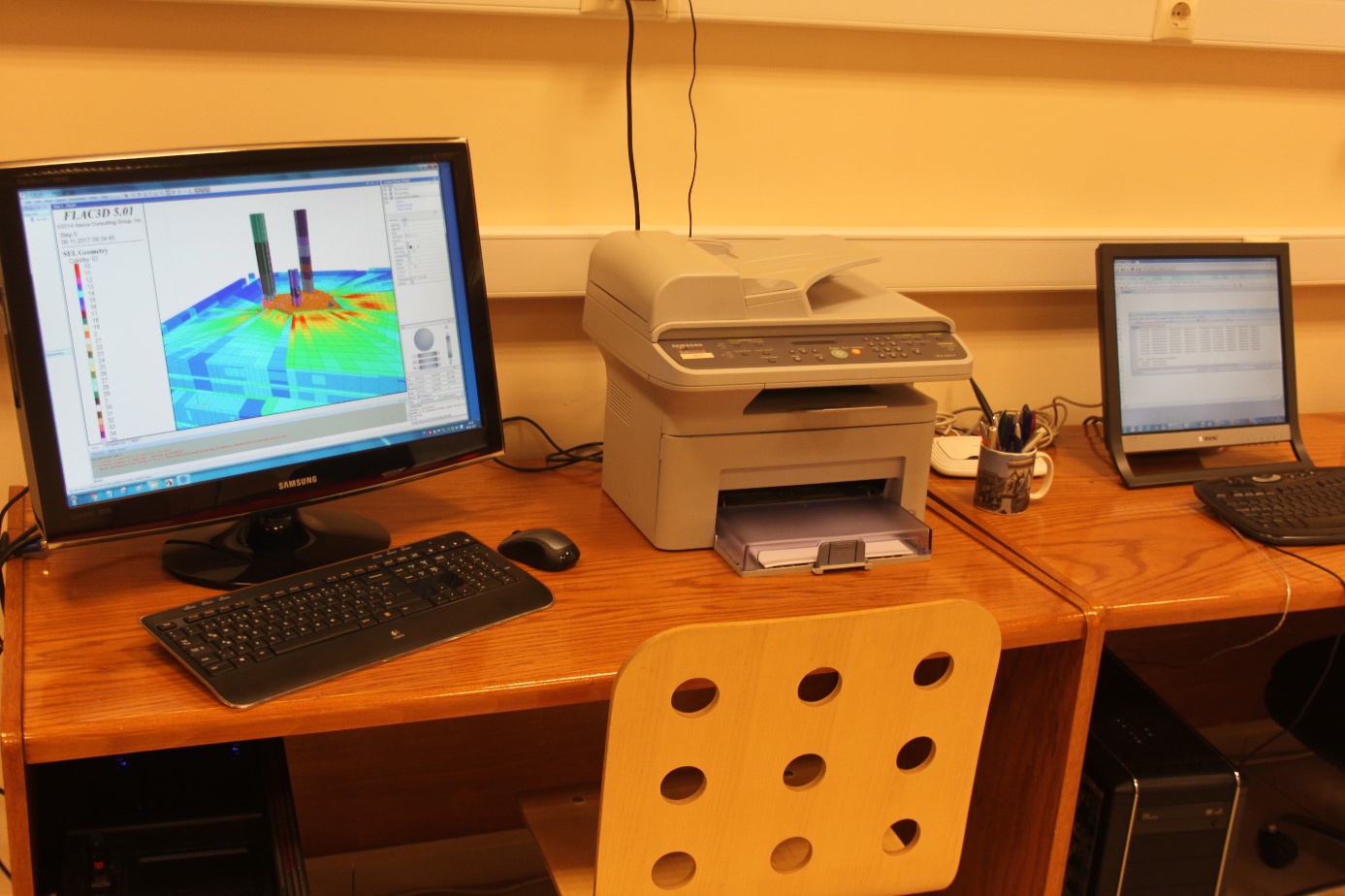 “AFET ZARARLARINI AZALTMADA AKILLI SISTEMLER” LABORATUVARI“AFET ZARARLARINI AZALTMADA AKILLI SISTEMLER” LABORATUVARI“AFET ZARARLARINI AZALTMADA AKILLI SISTEMLER” LABORATUVARI“AFET ZARARLARINI AZALTMADA AKILLI SISTEMLER” LABORATUVARI“AFET ZARARLARINI AZALTMADA AKILLI SISTEMLER” LABORATUVARIİlgili BölümMimarlık BölümüMimarlık BölümüMimarlık BölümüLaboratuvar SorumlusuDr. Öğr. Üyesi Fatma  İlknur KARADr. Öğr. Üyesi Fatma  İlknur KARAfigokce@gtu.edu.trCihaz SorumlusuDr. Öğr. Üyesi Fatma  İlknur KARADr. Öğr. Üyesi Fatma  İlknur KARAfigokce@gtu.edu.trLaboratuvar Ekip ÜyeleriDoç. Dr. Cahide AYDIN İPEKÇİDoç. Dr. Cahide AYDIN İPEKÇİcaipekci@gtu.edu.trLaboratuvar Ekip ÜyeleriDr. Öğr. Üyesi Ferhat PAKDAMARDr. Öğr. Üyesi Ferhat PAKDAMARpakdamar@gtu.edu.trLaboratuvar Ekip ÜyeleriArş. Gör. Çetin SÜALPArş. Gör. Çetin SÜALPcetinsualp@gtu.edu.trLaboratuvar Ekip ÜyeleriLaboratuvar Ekip ÜyeleriLaboratuvar Ekip Üyeleriİletişim BilgileriMimarlık FakültesiMimarlık Bölümü K Blok 1. KatMimarlık FakültesiMimarlık Bölümü K Blok 1. Kat+90   262 605 15 88+90 0532 204 21 62http://www.gtu.edu.trGenel BilgiAfet Azaltma için Akıllı Sistemler Laboratuvarı, farklı disiplinlerden akademisyenleri, deneyimli araştırmacıları ve mezun öğrencileri bir araya getirmektedir. Ayrıca AFAD (Türkiye, Afet ve Acil Durum Yönetimi Başkanlığı), Sanayi ve Teknoloji Bakanlığı, Çevre ve Şehircilik Bakanlığı, Nokia-Connectivity vb. kurum ve kuruluşlar ile yakın bir işbirliği kurmuştur. Ekip, proje yönetimi konusunda iyi bir deneyim kazanmıştır ve Çevrimiçi Deprem Riski Değerlendirmesi (AFAD-RED), Erken Uyarı Sistemleri, Mikrobiyal Biyo Sensörler, Atık Yönetimi ve Akıllı Ev Bağlantısı gibi çeşitli alanlarda önemli projelerde yer almışlardır.Afet Azaltma için Akıllı Sistemler Laboratuvarı, farklı disiplinlerden akademisyenleri, deneyimli araştırmacıları ve mezun öğrencileri bir araya getirmektedir. Ayrıca AFAD (Türkiye, Afet ve Acil Durum Yönetimi Başkanlığı), Sanayi ve Teknoloji Bakanlığı, Çevre ve Şehircilik Bakanlığı, Nokia-Connectivity vb. kurum ve kuruluşlar ile yakın bir işbirliği kurmuştur. Ekip, proje yönetimi konusunda iyi bir deneyim kazanmıştır ve Çevrimiçi Deprem Riski Değerlendirmesi (AFAD-RED), Erken Uyarı Sistemleri, Mikrobiyal Biyo Sensörler, Atık Yönetimi ve Akıllı Ev Bağlantısı gibi çeşitli alanlarda önemli projelerde yer almışlardır.Afet Azaltma için Akıllı Sistemler Laboratuvarı, farklı disiplinlerden akademisyenleri, deneyimli araştırmacıları ve mezun öğrencileri bir araya getirmektedir. Ayrıca AFAD (Türkiye, Afet ve Acil Durum Yönetimi Başkanlığı), Sanayi ve Teknoloji Bakanlığı, Çevre ve Şehircilik Bakanlığı, Nokia-Connectivity vb. kurum ve kuruluşlar ile yakın bir işbirliği kurmuştur. Ekip, proje yönetimi konusunda iyi bir deneyim kazanmıştır ve Çevrimiçi Deprem Riski Değerlendirmesi (AFAD-RED), Erken Uyarı Sistemleri, Mikrobiyal Biyo Sensörler, Atık Yönetimi ve Akıllı Ev Bağlantısı gibi çeşitli alanlarda önemli projelerde yer almışlardır.Yapılan UygulamalarAkıllı Sistemler Risk DeğerlendirmeZarar AzaltmaAkıllı Sistemler Risk DeğerlendirmeZarar AzaltmaAkıllı Sistemler Risk DeğerlendirmeZarar AzaltmaCihaz ListesiCihaz Listesi5 adet yüksek performanslı bilgisayar5 adet yüksek performanslı bilgisayar5 adet yüksek performanslı bilgisayarGerçekleştirilen ProjelerGerçekleştirilen ProjelerRisk Değerlendirme ve Zarar Azaltma Gaziantep İli Sismik Tehlike Değerlendirme (GANTED) Projesi TÜBİTAK Marmara Araştırma Merkezi (TÜBİTAK MAM), Yer ve Deniz Bilimleri Enstitüsü’nün (YDBE) Gaziantep ilinde yürütmekte olduğu “Gaziantep İli Sismik Tehlike Değerlendirme Projesi” kapsamında Yapısal Geri Plan ve Hasar Dağılımı ÇalışmalarıPost-earthquake Disaster and Risk Management through a Rapid Response  Framework for Industrial Zones in Turkey (2016-2017; €220,000; Funder: British Council - Newton Fund): The overall aim of the project is to develop, for the first time, a rapid seismic risk assessment and management framework for industrial facilities using a systems approach to significantly mitigate economic and societal losses and environmental pollution in future earthquakes, not only in Turkey but also in other developing countries. Earthquake Rapid Risk assessment for Essential and Critical FacilitiesDisaster and Emergency Management Office-Prime Ministry (UDAP-G-14-11), Turkey, 2015. During this project; new modules related to earthquake damage in critical facilities and direct economic losses due to structural damage of buildings will be integrated to the AFAD RED Software. (YFahjan) -Earthquake Rapid Risk Loss Estimation for Turkey (AFAD-RED)Disaster and Emergency Management Office-Prime Ministry, Turkey, 2013-2014. (Principal Investigator) The aim of the project is to developed a rapid estimation of earthquake losses system in Turkey. The developed system, AFAD DAMP, estimates the earthquake damages and fatality loses immediately after the earthquake. Risk Değerlendirme ve Zarar Azaltma Gaziantep İli Sismik Tehlike Değerlendirme (GANTED) Projesi TÜBİTAK Marmara Araştırma Merkezi (TÜBİTAK MAM), Yer ve Deniz Bilimleri Enstitüsü’nün (YDBE) Gaziantep ilinde yürütmekte olduğu “Gaziantep İli Sismik Tehlike Değerlendirme Projesi” kapsamında Yapısal Geri Plan ve Hasar Dağılımı ÇalışmalarıPost-earthquake Disaster and Risk Management through a Rapid Response  Framework for Industrial Zones in Turkey (2016-2017; €220,000; Funder: British Council - Newton Fund): The overall aim of the project is to develop, for the first time, a rapid seismic risk assessment and management framework for industrial facilities using a systems approach to significantly mitigate economic and societal losses and environmental pollution in future earthquakes, not only in Turkey but also in other developing countries. Earthquake Rapid Risk assessment for Essential and Critical FacilitiesDisaster and Emergency Management Office-Prime Ministry (UDAP-G-14-11), Turkey, 2015. During this project; new modules related to earthquake damage in critical facilities and direct economic losses due to structural damage of buildings will be integrated to the AFAD RED Software. (YFahjan) -Earthquake Rapid Risk Loss Estimation for Turkey (AFAD-RED)Disaster and Emergency Management Office-Prime Ministry, Turkey, 2013-2014. (Principal Investigator) The aim of the project is to developed a rapid estimation of earthquake losses system in Turkey. The developed system, AFAD DAMP, estimates the earthquake damages and fatality loses immediately after the earthquake. Risk Değerlendirme ve Zarar Azaltma Gaziantep İli Sismik Tehlike Değerlendirme (GANTED) Projesi TÜBİTAK Marmara Araştırma Merkezi (TÜBİTAK MAM), Yer ve Deniz Bilimleri Enstitüsü’nün (YDBE) Gaziantep ilinde yürütmekte olduğu “Gaziantep İli Sismik Tehlike Değerlendirme Projesi” kapsamında Yapısal Geri Plan ve Hasar Dağılımı ÇalışmalarıPost-earthquake Disaster and Risk Management through a Rapid Response  Framework for Industrial Zones in Turkey (2016-2017; €220,000; Funder: British Council - Newton Fund): The overall aim of the project is to develop, for the first time, a rapid seismic risk assessment and management framework for industrial facilities using a systems approach to significantly mitigate economic and societal losses and environmental pollution in future earthquakes, not only in Turkey but also in other developing countries. Earthquake Rapid Risk assessment for Essential and Critical FacilitiesDisaster and Emergency Management Office-Prime Ministry (UDAP-G-14-11), Turkey, 2015. During this project; new modules related to earthquake damage in critical facilities and direct economic losses due to structural damage of buildings will be integrated to the AFAD RED Software. (YFahjan) -Earthquake Rapid Risk Loss Estimation for Turkey (AFAD-RED)Disaster and Emergency Management Office-Prime Ministry, Turkey, 2013-2014. (Principal Investigator) The aim of the project is to developed a rapid estimation of earthquake losses system in Turkey. The developed system, AFAD DAMP, estimates the earthquake damages and fatality loses immediately after the earthquake. 